?АРАР                                                                                   РЕШЕНИЕ«23» ноябрь  2015 й.                        №  22                      «23» ноября 2015 г.О проекте решения Совета сельского поселения Ишмурзинский сельсовет муниципального района Баймакский район  Республики Башкортостан  «О бюджете сельского поселения Ишмурзинский сельсовет муниципального района Баймакский район  Республики Башкортостан  на  2016 год и на плановый период 2017 и 2018 годов»           В соответствии  с Федеральным Законом от 06.10.2003 г № 131-ФЗ «Об общих принципах местного   самоуправления в РФ», Положением  о публичных слушаниях сельского поселения Ишмурзинский  сельсовет  утвержденного решением Совета сельского поселения № 71 от 06.06.2009 год, Уставом сельского   поселения, Совет сельского поселения Ишмурзинский сельсовет муниципального района Баймакский район Республики Башкортостан РЕШИЛ:Утвердить проект решения  Совета сельского поселения Ишмурзинский сельсовет муниципального района Баймакский район  Республики Башкортостан  «О бюджете сельского поселения Ишмурзинский сельсовет муниципального района Баймакский район  Республики Башкортостан  на  2016 год и на плановый период 2017 и 2018 годов» Настоящее решение вступает в силу со дня его официального обнародования на информационных стендах по адресу: с.Ишмурзино,   ул. С.Игишева, 28Обнародовать настоящее решение на информационных стендах здания Администрации сельского поселения Ишмурзинский сельсовет муниципального района Баймакский район Республики Башкортостан и разместить информацию на официальном сайте сельского поселения Ишмурзинский сельсовет муниципального района Баймакский район Республики Башкортостан в сети «Интернет».Контроль за исполнением настоящего решения возложить на постоянную комиссию по бюджету, налогам и вопросам собственности Совета сельского поселения Ишмурзинский сельсовет муниципального района Баймакский район Республики Башкортостан   Глава сельского поселения Ишмурзинский сельсоветмуниципального района Баймакский районРеспублики Башкортостан:                                               Р.М.ИскужинБАШ?ОРТОСТАН РЕСПУБЛИКА№ЫБАЙМА? РАЙОНЫМУНИЦИПАЛЬ РАЙОНЫНЫ*ИШМЫР:А  АУЫЛ  СОВЕТЫАУЫЛ БИЛ»М»№ЕСОВЕТЫ453655, Байма7 районы,Ишмыр6а  ауылы, C.Игишев урамы,28Тел. 8(34751) 4-26-38ishmur-sp@yandex.ru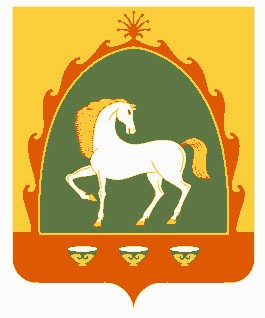 РЕСПУБЛИКА БАШКОРТОСТАНСОВЕТСЕЛЬСКОГО ПОСЕЛЕНИЯИШМУРЗИНСКИЙ  СЕЛЬСОВЕТМУНИЦИПАЛЬНОГО РАЙОНАБАЙМАКСКИЙ РАЙОН453655 , Баймакский  район,с.Ишмурзино, ул.С.Игишева,28Тел. 8(34751) 4-26-38ishmur-sp@yandex.ruИНН 0254010235    КПП 025401001     ОГРН 1060254005680ИНН 0254010235    КПП 025401001     ОГРН 1060254005680ИНН 0254010235    КПП 025401001     ОГРН 1060254005680